Отдел образования, спорта и туризма Слуцкого райисполкомаГосударственное учреждение образования«Слуцкий эколого-биологический центр учащихся»МЕЖДУНАРОДНЫЙ КОНКУРСЛИНГВОКУЛЬТУРОЛОГИЧЕСКИХ ИССЛЕДОВАТЕЛЬСКИХ ПРОЕКТОВ«ЧИТАЕМ СКАЗКИ ПО-НОВОМУ»  (эссе-исследование)Номинация: школьники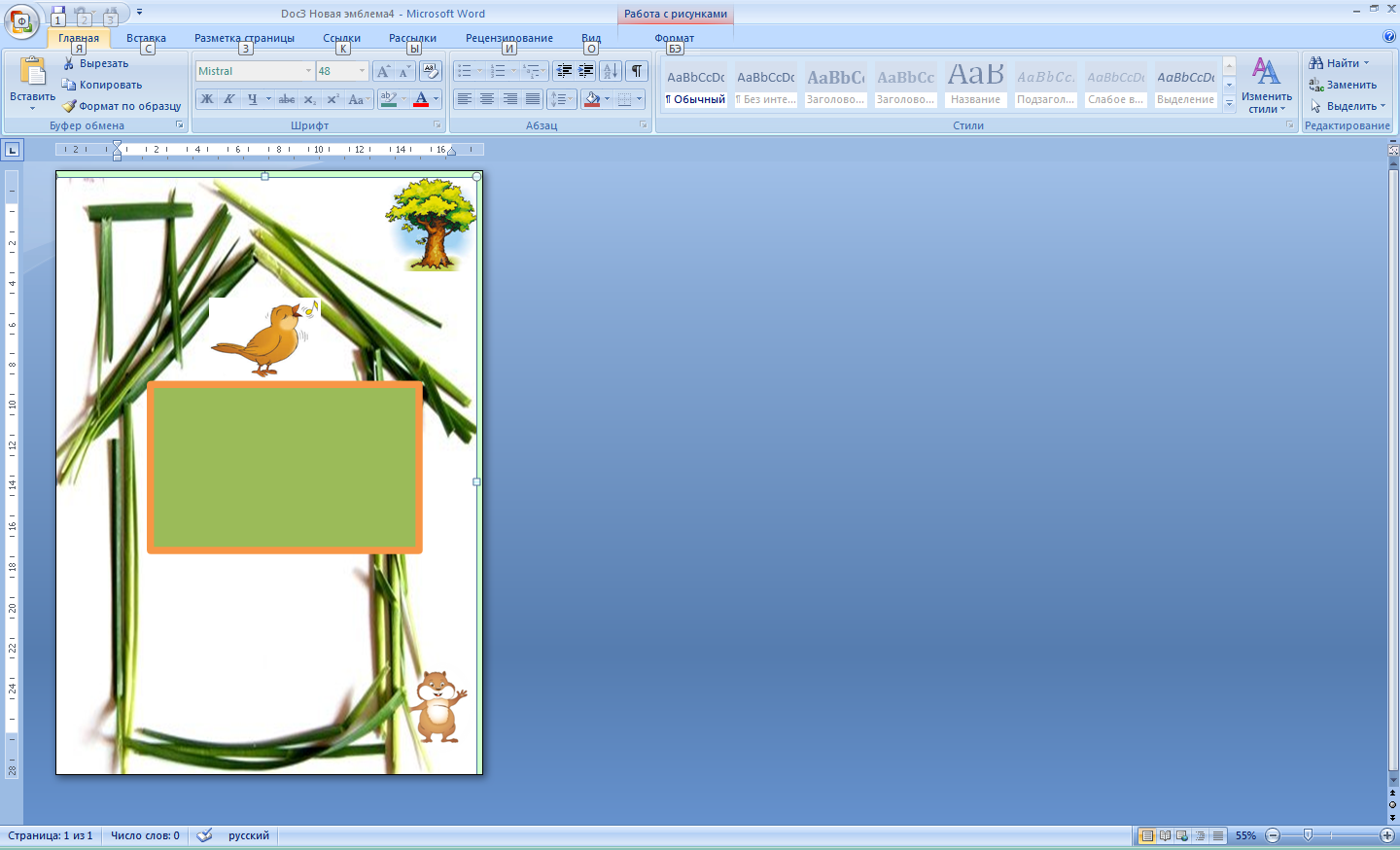    Экологическое исследование «Скажем сказке заходи»                             	Автор:Кононович Екатерина Дмитриевна, 16 лет, учащаяся объединения по интересам «Эврика»Руководитель: Данильченко Оксана Анатольевна,педагог дополнительного образования                             	223610, Республика Беларусь,  г.Слуцк, ул. М. Богдановича, д.134-а,                             	тел.: 8-01795-66916                             	e-mail: oksanadanilchenko3@gmail.com        Слуцк, 2018Цель: исследование народных славянских сказок с точки зрения эколога.Задачи: 1. Изучить значение сказок в жизни человека2. Найти экологические моменты в сказках «Лиса и журавль» и «Журавль и Цапля»Предмет исследования: сказки «Лиса и журавль» и «Журавль и Цапля»Методы исследования:1) информационный поиск;2) аналитический.Гипотеза: славянские сказки несут в себе экологические знания.ВведениеДеятельность человека оказывает все более ощутимое воздействие на окружающую среду, вмешательство в природу становится все более сложным и трудным, а выявление и применение основных экологических принципов - все более важным для сохранения жизни на планете, в том числе и жизни самих людей.Человек рано понял, что пользоваться природными богатствами необходимо разумно, не нарушая природных механизмов и сохраняя тем самым основу своего существования.Как научиться понимать природу и правильно взаимодействовать с ней? Как воспитать экологическое сознание и экологическую культуру? Как помочь справиться с глобальными экологическими проблемами? Наши предки передавали свои экологические знания из уст в уста. И это нашло отражение в легендах, мифах и сказках.Основная частьНаскальные рисунки, сделанные первобытными людьми, свидетельствуют о том, что интерес человека к окружающему миру был далек от простого любопытства. Корни экологического знания уходят в глубокую древность.Большое количество сказок сложилось в глубокой древности, в ту самую эпоху, когда возникали первые представления и понятия человека о мире. В каждую новую эпоху сказка дополнялась определенным материалом, который передавал отношение человека к миру.Фантастика сказок создана коллективными творческими усилиями народа. Как в зеркале, в ней отражается жизнь народа, его отношение к окружающему миру. Сказки можно смело назвать одним из наиболее эффективных средств воспитания человека. Ни для кого не секрет, что дети обучаются в игре, а сказка - это та же игра, только игра в воображении. Ребенку гораздо проще объяснить с помощью сказок многие сложные для его возраста вещи. А то, что он усвоил в детстве останется с ним и во взрослой жизни. Для своего исследования я выбрала две очень известные русские народные сказки «Журавль и цапля» и «Лиса и журавль». Их читают и рассказывают самым маленьким детям для воспитания чувства дружбы, доброты, честности и порядочности. Попутно эти сказки учат ребят экологической грамоте. Какой? Давайте рассуждать …Сказка «Журавль и цапля»Сказка о двух внешне похожих птицах, со схожим образом жизни и способом питания, которые пытаются создать семью. Но у них ничего не получается. Почему?Давайте вспомним, как в природе самцы цапли и журавля ухаживают за самками.Серая цапля. Самец серой цапли первым приступает к постройке гнезда и, проделав небольшую работу, начинает призывать самку. В это время самец, стоя на гнезде, раскрывает крылья, запрокидывает голову, направляя клюв вверх, и издает особые каркающие крики. Прилетевшую самку он сначала бьет и отгоняет от гнезда и такой ритуал повторяется несколько раз. Чем позже прилетит самка, тем охотнее и быстрее самец подпускает её. Если она прилетает через примерно две недели после начала постройки самцом гнезда, то пара образуется сразу, без ритуала отпугивания самки. Готовность к спариванию выражается в том, что самец начинает щипать клювом прутья, из которых сложено гнездо; если самка начинает в ответ проделывать то же самое, птицы спариваются и достраивают гнездо вместе.Серый журавль. Весною самец серого журавля весьма своеобразно ухаживает за самкой. В это время птица совершенно преображается. Обычно журавль очень степенен и даже важен. Он ходит медленно, широкими шагами, время от времени вытягивает шею, озираясь вокруг, спокойно наклоняется, склевывая что-нибудь на земле, и вообще не проявляет никакой суетливости. Ухаживая за самкой, он начинает «танцевать». Птица подскакивает на одном месте, пушит «хвост», закидывает голову на спину, приседает и, развесив крылья, ходит и прыгает вокруг самки. Эти резкие, порывистые и неуклюжие движения совсем не идут к важной птице, и на нее в это время нельзя смотреть без смеха. Такие же пляски журавли иногда устраивают и прямо с прилета, в стаях. В них иногда принимает участие много птиц сразу. Весьма забавен журавль, когда ласкается к журке.Теперь понятно, что самцы цапли и журавля по-разному ухаживают за самками.В сказке журавль сватается к цапле, цапля к журавлю, а согласия нет. «Вот так-то и по сию пору ходят они друг за дружкой; дорожку проторили, а пива не сварили» А всё потому, что «разговаривают они на разных языках».Таким образом, в сказке «Журавль и цапля» отражены взаимоотношения разных видов птиц. В природе у серого журавля и серой цапли разное поведение при создании пары. Попросту они по-разному ухаживают за самкой и поэтому не могут, как и в сказке понять друг друга.Сказка «Лиса и журавль»Это сказка о двух животных, лисе и журавле, которые пытались подружиться и даже ходили, друг к другу в гости. Но у них ничего не вышло. Почему?Предлагаю порассуждать…Во-первых, лиса хищный зверь и никогда не упустит случая поймать птицу, которая оказалась на земле, а также уничтожить кладку яиц или нелетающих птенцов. Следовательно, она является естественным врагом серого журавля. «Мирное» существования лисы и журавля в природе невозможно, как и в сказке.«Как аукнулось, так и откликнулось. С тех пор и дружба у лисы с журавлем врозь»Во-вторых, у лисицы и журавля различные приспособления для употребления пищи (разное устройство ротового аппарата).Рацион питания серого журавля очень широк, но преобладает растительная пища — семена, побеги и корешки растений. Кроме того, он питается насекомыми, реже лягушками и мелкими грызунами. Птенцы - в основном насекомыми, так как те содержат большое количество необходимого им белка. Лисица, хотя и типичный хищник, питается самой разнообразной пищей. Среди поедаемых ею кормов более 300 видов одних только животных, не считая нескольких десятков видов растений. Однако все-таки основу ее питания составляют мелкие грызуны. В летние месяцы почти повсеместно лисы охотно поедают массу жуков и других беспозвоночных. Растительные корма - плоды, фрукты, ягоды, реже вегетативные части растений - входят в состав пищи едва ли не всех лисиц. Таким образом, некоторые виды корма серого журавля и рыжей лисицы сходны.Однако способ для употребления пищи у этих животных различный, что и отражено в сказке.« - Журавль стук-стук носом по тарелке, стучал, стучал - ничего не попадает! А лисица лижет себе да лижет кашу, так все сама и съела….»«… - Лиса начала вертеться вокруг кувшина. И так зайдет, и этак, и лизнет его, и понюхает-то - никак достать не может: не лезет голова в кувшин. А журавль клюет себе да клюет, пока все не съел».Таким образом, в сказке «Лиса и журавль» я выявила два экологических момента: межвидовые отношения и различные способы употребления пищи.ЗаключениеСказки — это коллективно созданные и традиционно хранимые народом устные художественные повествования. Они не повторяются больше ни в каком другом жанре фольклора. И теперь, в век, переступивший порог самых смелых мечтаний, древняя тысячелетняя сказка не потеряла своей власти над людьми. Они и сегодня учат детей и взрослых доброму отношении к людям и природе.Проведя исследование двух русских народных сказок («Лиса и журавль» и «Журавль и цапля») можно сделать вывод: народные сказки учат не только нормам поведения людей, но и основаны на наблюдениях за природой и содержат глубокий экологический смысл. Вдумчивое чтение народных сказок помогает детям и взрослым изучить в увлекательной форме окружающий их мир.Источники:1. Научный журнал «Молодой ученый». Режим доступа: https://moluch.ru/th/7/archive/26/1172/, Дата доступа: 7.05.20162. Сказки. Режим доступа: http://narodstory.net/russkie-skazki.php?id=37 Дата доступа: 7.05.20183. Сказки. Режим доступа: http://narodstory.net/russkie-skazki.php?id=8 Дата доступа: 7.05.20184. Студенческая библиотека онлайн. Режим доступа: http://studbooks.net/667792/kulturologiya/takoe_skazka Дата доступа: 8.06.2016Приложение Информационная карта для предоставления конкурсных материалов ФИО Кононович Екатерина Дмитриевна территория, адрес 223610, Республика Беларусь,  г.Слуцк,  ул. М. Богдановича, д.134-аэлектронная почта  oksanadanilchenko3@gmail.com телефон 8-01795-66916 категория участника  школьникНазвание конкурсаМеждународный конкурс лингвокультурологических исследовательских проектов «Читаем сказки по-новому» Номинация школьникиНазвание разработкиЭкологическое исследование «Скажем сказке заходи»Использованные источники информации1. Научный журнал «Молодой ученый». Режим доступа: https://moluch.ru/th/7/archive/26/1172/, Дата доступа: 7.05.20162. Сказки. Режим доступа: http://narodstory.net/russkie-skazki.php?id=37 Дата доступа: 7.05.20183. Сказки. Режим доступа: http://narodstory.net/russkie-skazki.php?id=8 Дата доступа: 7.05.20184. Студенческая библиотека онлайн. Режим доступа: http://studbooks.net/667792/kulturologiya/takoe_skazka Дата доступа: 8.06.2016Решаемая проблемаВозможность использования народных сказок в изучении окружающего мира природы Обоснование (доказательство) преимущества предлагаемой разработки Работа предлагает посмотреть на всем известные народные сказки с точки зрения эколога и показывает отношение человека к природе, которое нашло отражение в народном творчестве.Исследование предлагает увлекательный способ  для изучения экологии и народных сказок ребятами всех возрастов.Разработка может представлять интерес для педагогов дополнительного образования эколого-биологического профиля, учителей литературы, биологии и начальных классов, воспитателей дошкольных учреждений, а также ребят увлекающихся экологией и биологией.